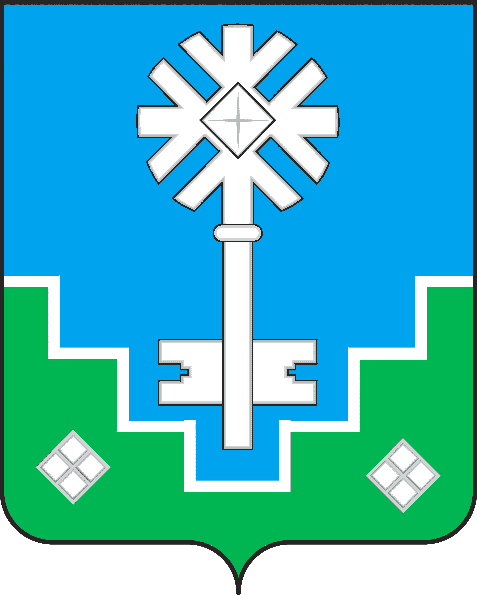 МУНИЦИПАЛЬНОЕ ОБРАЗОВАНИЕ «ГОРОД МИРНЫЙ»МИРНИНСКОГО РАЙОНА РЕСПУБЛИКИ САХА (ЯКУТИЯ)ГОРОДСКОЙ СОВЕТСАХА РЕСПУБЛИКАТЫН МИИРИНЭЙ ОРОЙУОНУН«МИИРИНЭЙ КУОРАТ»  МУНИЦИПАЛЬНАЙ ТЭРИЛЛИИКУОРАТ СЭБИЭТЭРЕШЕНИЕБЫҺААРЫЫ07.06.2018                                                                                                    	 № IV – 10-3О внесении изменений в Перечень муниципальных должностей и должностей муниципальной службы, образуемых в МО «Город Мирный», утвержденный решением городского Совета от 27 марта 2008 г. № 6-14 (в ред. решений городского Совета от  06.11.2008 № 10-9, от 29.03.2012 № 41-1, от 13.06.2012 № 45-3,  от 25.10.2013 № III-8-3, от 11.04.2014 № III-13-2, от 29.12.2014 № III-23-3, от 25.06.2015 № III-30-6, от 27.11.2015 № III-32-2, от 27.02.2017 № III-45-3)В соответствии с Законом Республики Саха (Якутия) от 26 декабря 2007 г. 535-З № 1073-III «О Реестре муниципальных должностей и должностей муниципальной службы в Республике Саха (Якутия) и соотношении должностей муниципальной службы и должностей государственной гражданской службы Республики Саха (Якутия)», решением городского Совета от 27 ноября 2015 г. № III-32-1 «О внесении изменений в структуру Администрации муниципального образования «Город Мирный» Мирнинского района Республики Саха (Якутия), утверждённую решением городского Совета от 14 декабря 2005 г. № 4-2 (в ред. решений ГС от 08.02.2006 № 6-5, от 16.06.2006 № 9-18, от 12.12.2006 № 13-3, от 15.11.2007 № 23-2, от 23.06.2008 № 8-1, от 25.10.2013 № III-8-4, от 15.12.2014 № III-22-1, от 29.12.2014 № III-23-2, от 25.06.2015 № III-30-5, от 27.11.2015  № III-32-2, от 27.02.2017 № III-45-3)», городской Совет РЕШИЛ: 1. Внести в Перечень муниципальных должностей и должностей муниципальной службы, образуемых в МО «Город Мирный», утвержденный  решением городского Совета от 27 марта 2008 г. № 6-14 (в ред. решений ГС от  06.11.2008 № 10-9, от 29.03.2012 № 41-1, от 13.06.2012 № 45-3,  от 25.10.2013 № III-8-3, от 11.04.2014 № III-13-2, от 29.12.2014 № III-23-3, от 25.06.2015 № III-30-6, от 27.11.2015  № III-32-2, от 27.02.2017 № III-45-3), следующие изменения:1.1. Из раздела 2 «Должности муниципальной службы» позицию «Заместитель Главы Администрации по инвестиционной политике» исключить.1.2. Раздел 2 «Должности муниципальной службы» подраздел «Ведущая должность» дополнить следующей позицией:- начальник отдела по внутреннему муниципальному финансовому контролю и контролю финансово-хозяйственной деятельности МУП.1.3. В разделе 2 ««Должности муниципальной службы» подраздел «Старшая должность» слова «главный специалист по внутреннему муниципальному финансовому контролю» заменить словами «главный специалист отдела по внутреннему муниципальному финансовому контролю и контролю финансово-хозяйственной деятельности МУП».2. Опубликовать настоящее решение в порядке, установленном Уставом МО «Город Мирный».3. Настоящее решение вступает в силу с 01.07.2018.4. Контроль исполнения настоящего решения возложить на комиссию по местному самоуправлению, законности и Регламенту (Белов В.А.).Председатель городского Совета             	                              И.о. Главы города _______________ О.В. Путинцева	         		             ____________ С.Ю. МедведьУтвержден решением  Мирнинского городского Советаот 27 марта 2008 г. № 6-14ПЕРЕЧЕНЬ  муниципальных должностей и должностей муниципальной службы, образуемых в МО «Город Мирный» (в ред. решений ГС от  06.11.2008 № 10-9, от 29.03.2012 № 41-1, от 13.06.2012 № 45-3, от 25.10.2013 № III-8-3, от 11.04.2014 № III-13-2, от 29.12.2014 № III-23-3, от 25.06.2015 № III-30-6,от 27.11.2015 №  III-32-1, от 27.02.2017 № III-45-3)Муниципальные должностиГлава городаПредседатель контрольно - счетной палатыДолжности муниципальной службы ГЛАВНАЯ ДОЛЖНОСТЬ1-й Заместитель Главы Администрации по ЖКХ, имущественным и земельным отношениямЗаместитель Главы Администрации по социальным вопросам Заместитель Главы  Администрации по экономике и финансамВЕДУЩАЯ ДОЛЖНОСТЬначальник правового управленияначальник управления по бухгалтерскому учету, главный бухгалтерначальник управления архитектуры и градостроительства, главный архитектор начальник управления имущественных отношенийначальник управления жилищной политикиначальник управления экономики и финансовначальник отдела по гражданской обороне и чрезвычайным ситуациямначальник отдела по муниципальной службе и делопроизводствуначальник организационного отделаначальник отдела по отраслевым вопросам;начальник отдела социальной политикиначальник отдела по связям с общественностью и СМИначальник отдела закупок для муниципальных нуждначальник отдела по обеспечению деятельности городского Совета начальник отдела по внутреннему муниципальному финансовому контролю и контролю финансово-хозяйственной деятельности МУПзаместитель начальника правового управлениязаместитель начальника управления по бухгалтерскому учету, заместитель главного бухгалтеразаместитель начальника управления архитектуры и градостроительствазаместитель начальника управления архитектуры и градостроительства, главный архитектор проектазаместитель начальника управления имущественных отношенийзаместитель начальника управления жилищной политикизаместитель начальника управления экономики и финансовзаместитель начальника управления экономики и финансов по финансамСТАРШАЯ ДОЛЖНОСТЬглавный специалист отдела по внутреннему муниципальному финансовому контролю и контролю финансово-хозяйственной деятельности МУПглавный специалист правового управленияглавный специалист управления по бухгалтерскому учету по учету нефинансовых активовглавный специалист отдела по гражданской обороне и чрезвычайным ситуациямглавный специалист отдела по муниципальной службе и делопроизводству по кадрамглавный специалист отдела по муниципальной службе и делопроизводству по делопроизводству, контролю и работе с гражданамиглавный специалист организационного отделаглавный специалист управления архитектуры и градостроительства главный специалист управления имущественных отношений по имущественным отношениямглавный специалист управления имущественных отношений по земельным отношениямглавный специалист управления имущественных отношений главный специалист управления жилищной политики по муниципальному жилищному контролюглавный специалист управления жилищной политикиглавный специалист отдела по отраслевым вопросамглавный специалист отдела социальной политики;главный специалист отдела по связям с общественностью и СМИглавный специалист управления экономики и финансов, финансист главный специалист управления экономики и финансов по социально-экономическому развитиюглавный специалист отдела закупок для муниципальных  нуждглавный специалист отдела по обеспечению деятельности городского Советаведущий специалист управления по бухгалтерскому учету, кассирведущий специалист отдела по муниципальной службе и делопроизводству, зав.приемной Главыведущий специалист отдела по муниципальной службе и делопроизводству, секретарь приемнойведущий специалист управления архитектуры и градостроительстваведущий специалист отдела по обеспечению деятельности городского Совета